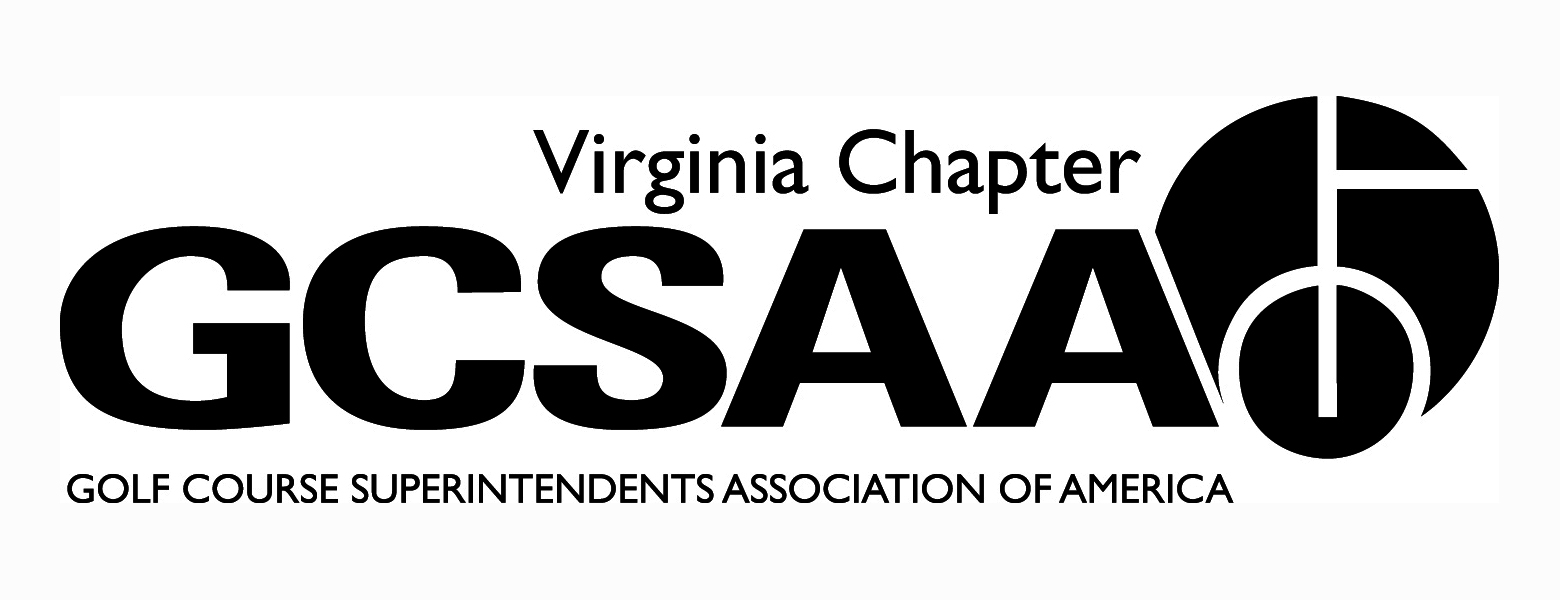 VGCSA board meeting: August 2, 2012 at 10 AMLocation: VGCSA office, Glen Allen, VAAttendance: Matt Boyce, Jeff Holliday CGCS, Chris Petrelli, Jeff Van Fleet, Mark Cote, Dan Taylor CGCS, Rob Wilmans, Jeff Berg, Sean Gill, Eric Frazier, Bo Jumbercotta.Call to order at 10:03 AM (Boyce)Introduction of new attendees representing local associationsApproval of previous meeting minutes:Motion to amend minutes pertaining to VTC conversation, Motion: Wilmans, second Taylor.Treasurer Report: (Petrelli) Revenue is up due to increase dues, BMP fundraiser and partner program; Expenses also up by 10k year to date.Investment account doing well, will keep current allocation but will review our bond exposure later.Motion: Holliday, second: CoteBMP update: (Boyce on behalf of Connelly)BMP tournament was big success, raised $15,000, kudos to Connelly and Norman for their hard work.  Connelly would like to bring event back to Central Virginia for 2013.Water quality project will start in James River Basin according to Dr. Ervin.  Trying to get data from clubs that are in Audubon program and email clubs to determine which are doing water testing presently (Wilmans).GCSAA is contributing $10,000 this year to water quality monitoring (Boyce).Nutrient Management Plan:DCR is working on a cost share plan that would start in 2015 but the concern is it must be done quicker to get all clubs in compliance by 2017.Peter McDonough is looking to have a replacement in place soon due to responsibilities at his club.  We need suggestions for candidates.Board discussion on how to proceed with nutrient management plan.  Important that we start communicating to our members about this because it is not really on superintendents minds (Boyce).   Does the DCR have an outline or document for what is required? (Holliday).  Need to get the vendors out there promoting this (Cote).  Funding will be the problem for small clubs. (Van Fleet).  We need to get more info on the website about this. (Norman). Van Fleet will have some notes prepared by November board meeting so we can send it out to our members.2013 VGCSA Annual Meeting and VTC Conference (Boyce).Monday for Old Dominion: 8-12 AM is choice of turf class or non- turf class using GCSAA model.  1-5 PM is Nutrient Management classOur annual meeting is 6:00 on Tuesday night.Tuesday’s education was more from what we dictated; Wednesday is more from the VTC ideas (Cote).  There is still time to make some changes, let Norman or Boyce know soon.Timing of the conference was discussed but will look at this in the future.2012 Annual Meeting overview and 2013 event (Norman): Everything was great other than the crowded cocktail area.  Some of the more prominent superintendents from Greater Washington not in attendance.  Need to talk the event up more and build more demand.  Can we bring cost down by relying on vendors more? (Cote)  Vendors may have to invite members from smaller clubs to afford the event because cutting the price not really an option.External VP’s Reports:GWGCSA: (Van Fleet): Pro Super on April 24thhad about 80, North-South on June 26th had about 40 and Forest Greens/First Tee event had 60 players.Upcoming events: October 16th at Belmont, November 13 at Evergreen.TTA: (Wilmans): 9 hole social events have had weak attendanceOBX event on September 20th at Nags Head GL. Annual meeting at Cedar Point in November.ODGCSA: (Taylor)Wee One event had 64 playersNovember Annual meeting on the 6thVTA(Cote)June 11th at Homestead, with Treadway, July event cancelled due to weatherAnnual meeting on October 9th at Roanoke CCSVTA(Lewallen)September joint meeting with ODGCSA is at Evergreen.Local Associations DiscussionODGCSA (Frazier): Would like to end the Tollie Quinn being qualifier for Virlina Cup to try and get more participation.  Discussion on possible alternatives, do we create another event or use an existing event.  Let the locals qualify one person?  Old Dominion going to only 4 events per year because of lack of participation.  Looking at some smaller events without vendors.GWGCSA (Jumbercotta): Is there a way to filter the amount of emails that the locals receive? Put it to locals on how many they will receive.TTA (Wilmans): No issues.VTA (Cote): want leadership participation in their area and host state events.  SVTA: No commentsPartner Program Report (Norman);Best year ever, 2 new diamonds and only 5 dropped outMay have to look at pricing, hasn’t changed in 5 to 6 years but feel partners are getting more value.Committee Reports:Assistant (Boyce for Sobotka): Billy Fuller presenting at Assistant’s Forum at Willow Oaks.Communications (Holliday): The newsletter is out, fall newsletter due in mid Sept.Community Service (Holliday): ODGCSA participated in First Tee event.GCSAA (Boyce): Berg is considering running for National Board.  It is a lot of work to campaign and a real team effort.  Maybe this isn’t the year, a year or 2 from now maybe be better (Berg).  Norman comments on difficulty in getting a team for National golf championship.Golf (Boyce): Wee One was successful event, good turnout and sponsorship.  Virlina Cup team is set, playing Goose Creek, RTJ and Trump National.  Membership (Van Fleet): Requested a list of unpaid dues sent to local associationsRounds for Research (Norman): Different time period and website, is going to be a challenge.  We need to temper our expectations.  We are involved with soliciting and some administration.Survey (Van Fleet): 87 respondents versus 96 in 2010.  Reviewing the comments to see if changes and/or additions need to be madeOld/New Business: NoneMeeting adjourned at 1:43, motion: Van Fleet, second: Wilmans.Respectfully Submitted,Chris PetrelliSecretary/Treasurer